6.pielikumsPriekules novada pašvaldības domes2016.gada 28.janvāra sēdes protokolam Nr.2, 7.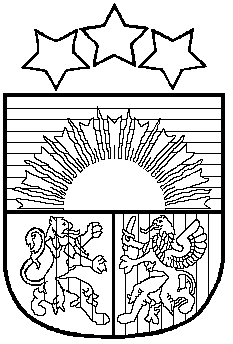 LATVIJAS REPUBLIKAPRIEKULES NOVADA PAŠVALDĪBAS DOMEReģistrācijas Nr. , Saules iela 1, Priekule, Priekules novads, LV-3434, tālrunis , fakss 63497937, e-pasts: dome@priekulesnovads.lvLĒMUMSPriekulē2016.gada 28.janvārī                 	                                                                             Nr.27.Par kopīga atkritumu apsaimniekošanas operatora izvēliSaskaņā ar Ministru kabineta 2013.gada 25.jūnija noteikumiem Nr.337 “Noteikumi par atkritumu apsaimniekošanas reģioniem” Priekules novads ietilpst Liepājas atkritumu apsaimniekošanas reģionā. Ar Priekules novada pašvaldības domes lēmumu nolemts apstiprināt pievienošanos Liepājas reģiona atkritumu apsaimniekošanas plānam izstrādāts 2014. – 2020.gadam, kurš paredz kopīga atkritumu apsaimniekošanas operatora izvēli. Tā kā Priekules novada pašvaldībai atkritumu apsaimniekošanas pakalpojumu atbilstoši publisko iepirkumu likumam nodrošina cits operators, jaunizvēlētajam  operatoram Priekules novads pievienosies pēc tam, kad būs beidzies spēkā esošais līgums.Pamatojoties uz Ministru kabineta 2013.gada 25.jūnija noteikumiem Nr.337 “Noteikumi par atkritumu apsaimniekošanas reģioniem” 2., 3.punktu, likuma “Par pašvaldībām” 21.panta pirmās daļas 27.punktu, atklāti balsojot PAR - 12 deputāti (Malda Andersone, Inita Rubeze, Arnis Kvietkausks, Inese Kuduma, Rigonda Džeriņa, Vaclovs Kadaģis, Andis Eveliņš, Mārtiņš Mikāls, Ainars Cīrulis, Vija Jablonska, Gražina Ķervija,  Andris Džeriņš); PRET -  nav; ATTURAS -  1 deputāts (Arta Brauna); Priekules novada pašvaldības dome NOLEMJ:Pilnvarot Liepājas pilsētas domi kā centralizētu iepirkumu institūciju (atbilstoši Publisko iepirkumu likuma 1.panta pirmās daļas 1.punktam un 16.pantam) veikt iepirkumu sadzīves atkritumu apsaimniekotāja izvēlei un slēgt pakalpojumu līgumu ar iepirkuma rezultātā izvēlēto atkritumu apsaimniekošanas pakalpojumu sniedzēju pēc spēkā esošā līguma darbības beigām.Pilnvarot SIA “Liepājas RAS” koordinēt pakalpojuma līguma, kas tiks noslēgts ar izvēlēto sadzīves atkritumu apsaimniekotāju izpildi, tostarp, koordinēt sabiedrības izglītošanas un informēšanas darbu, uzraudzīt sadzīves atkritumu apsaimniekotāja darbības uzsākšanu, sniegt konsultācijas sadzīves atkritumu pakalpojuma lietotājiem, izvērtēt pušu starpā radušos strīdus par pakalpojumu kvalitāti u.tml., pēc esošā sadzīves atkritumu apsaimniekošanas līguma termiņa beigām, t.i. 2019.gada 8.janvāra.Pašvaldības domes priekšsēdētāja						V.Jablonska